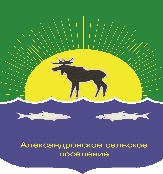 АДМИНИСТРАЦИЯ АЛЕКСАНДРОВСКОГО СЕЛЬСКОГО ПОСЕЛЕНИЯ ПОСТАНОВЛЕНИЕ22.12.2021									                   № 433с. АлександровскоеРуководствуясь Федеральным законом от 22 ноября 1995 года № 171-ФЗ «О государственном регулировании производства и оборота этилового спирта, алкогольной и спиртосодержащей продукции и об ограничении потребления (распития) алкогольной продукции» и Уставом муниципального образования «Александровское сельское поселение», Администрация Александровского сельского поселения ПОСТАНОВИЛА:1.	Отменить как противоречащее действующему законодательству Российской Федерации постановление Администрации Александровского сельского поселения от 14 мая 2013 года № 126 «Об определении границ прилегающих территорий, на которых не допускается розничная продажа алкогольной продукции».Разместить настоящее постановление на официальном сайте Администрации Александровского сельского поселения в информационно-телекоммуникационной сети «Интернет» (https://www.alsp.tomsk.ru).3.	Настоящее постановление вступает в силу на следующий день после его официального опубликования.Глава Александровского сельского поселения                                          Подпись                                            Д.В. ПьянковУений А.В. 8 (38255) 2-47-72Разослать: в дело, Жуковой И.О., Тимоновой Д.В.Об отмене постановления Администрации Александровского сельского поселения от 14.05.2013 № 126 «Об определении границ прилегающих территорий, на которых не допускается розничная продажа алкогольной продукции»